PODALJŠANO BIVANJE DOMAUstvarjalne roke in prsti»Velika noč«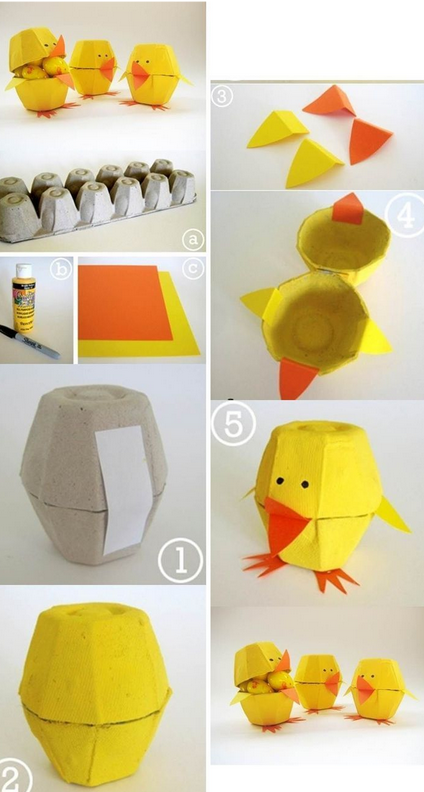 PIŠČANČKI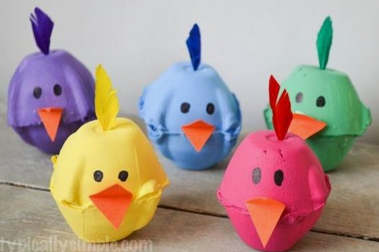 Potrebujete:- škatlo od jajc- barvni papir- lepilo- črn flomaster